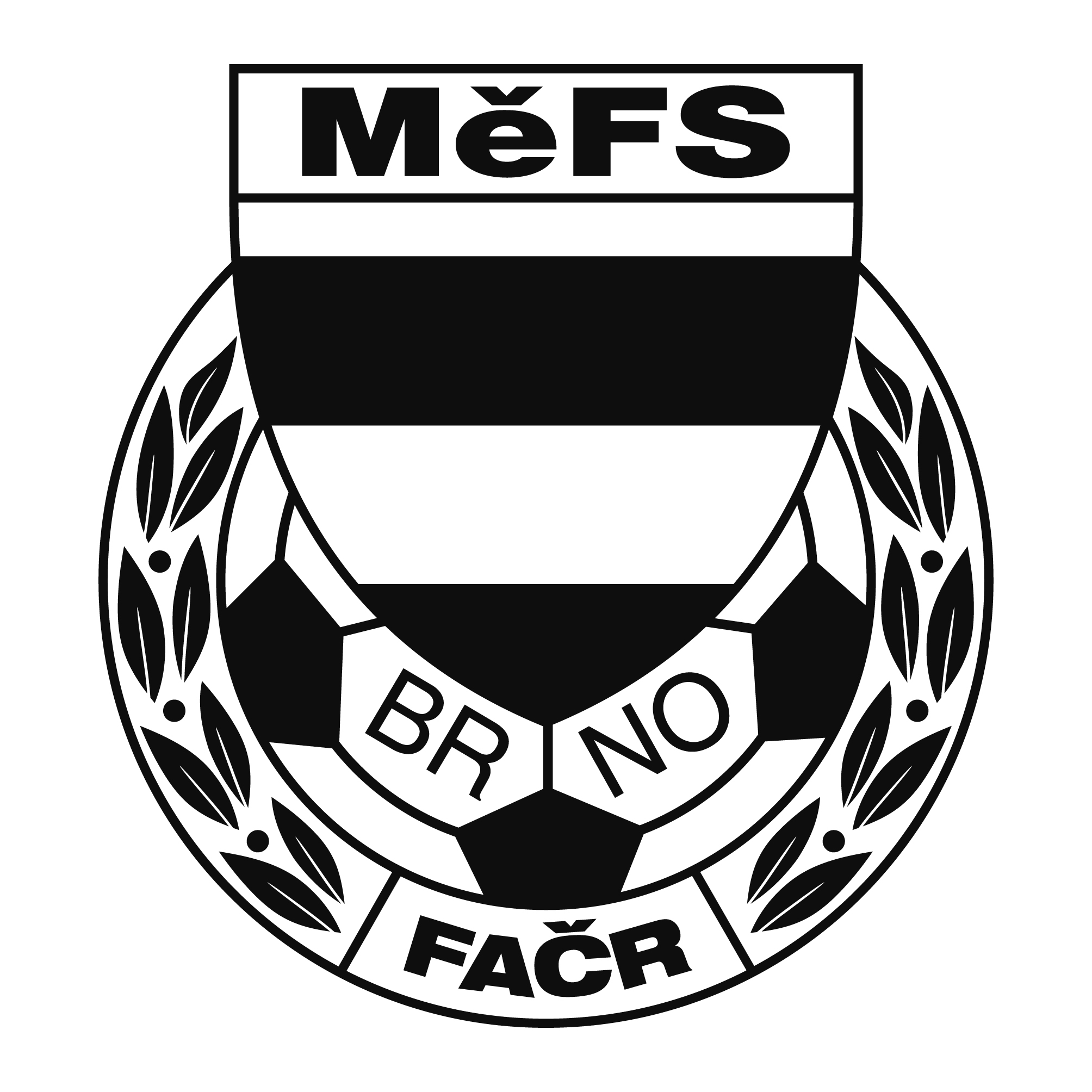 NOMINAČNÍ  LISTINAvýběru MěFS, hráčů U 11 Akce:	                          Jarní kemp ročníku 2008Pondělí dne 1. dubna 2019fotbalové hřiště TJ Maloměřická cementárna a vápenice Brno, z.s.Místo, datum a čas srazu: 	TJ MCV, Borky 1, Brno, hřiště s přírodní trávou 				v pondělí 1. 4. 2019 v 16.45 hodinPředpokládaný konec:	18.30 hod.Nominace hráčů U 11:Náhradníci, kteří budou povoláni v případě absence některého z nominovaných hráčů: 	Blaha Denis (FC Soběšice), Harašta Matyáš (MFA Nový Lískovec), Hricko Patrik (SK Řícmanice), Rudolf Matyáš – brankář (ČAFC Židenice).Vybavení hráčů:tréninkové oblečení, kopačky, vlastní fotbalový míč, chrániče holení, brankáři vlastní výstroj, kartičku pojištěnce.Trenéři: Šrámek Jiří, Záleský David			vedoucí: Dvořák PetrV krajním případě lze vyrozumět telefonicky p. Dvořák Petr – tel. 739593355.Za účast hráčů na srazu odpovídá mateřský oddíl. V případě neomluvené neúčasti nominovaných hráčů se klub vystavuje postihu dle článku 17 bod 3 RFS !V Brně 25. Března 2019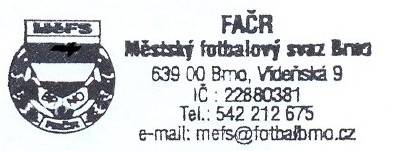    Mgr. Tomáš Němčanský, v.r.					 Mgr. Jan Maroši, v.r.	předseda KM MěFS						  předseda VV MěFSZa správnost:				     Libor Charvát					     sekretář MěFSPříjmení a jménomateřský klubČep OndřejTJ Tatran Starý LískovecSýkora LukášTJ Tatran Starý LískovecZachrdla TomášTJ Tatran Starý LískovecKřivánek JanTJ Start BrnoPolcar PatrikFC Svratka BrnoStejskal Filip - brankářFC Svratka BrnoArifovič DarioFC Svratka BrnoJaník PetrTJ Tatran Brno-BohuniceToman AlešTJ Tatran Brno-BohuniceRichter OndřejTJ Tatran Brno-BohuniceBlahák ZbyněkFC SoběšiceSalzman AdamFC SoběšiceVančura MatějČAFC Židenice 2011Mifek JanČAFC Židenice 2011Čoupek JakubČAFC Židenice 2011Kučera DominikFC Dosta Bystrc-KníničkyHuryta MikulášFC MedlánkyDerka JanFC MedlánkyMaleček ŠtěpánFC MedlánkyJenyš Vojtěch - brankářSK ObřanyRes OndřejSK ObřanyZadák JakubSK BosonohyStuchlík LukášSK ŽebětínJedlička TomášSK TuřanyBrandejs VojtěchTJ Bílovice nad SvitavouHlavatý DavidSK Řečkovice